RECESSIONAL HYMN: TO JESUS HEART ALL BURNING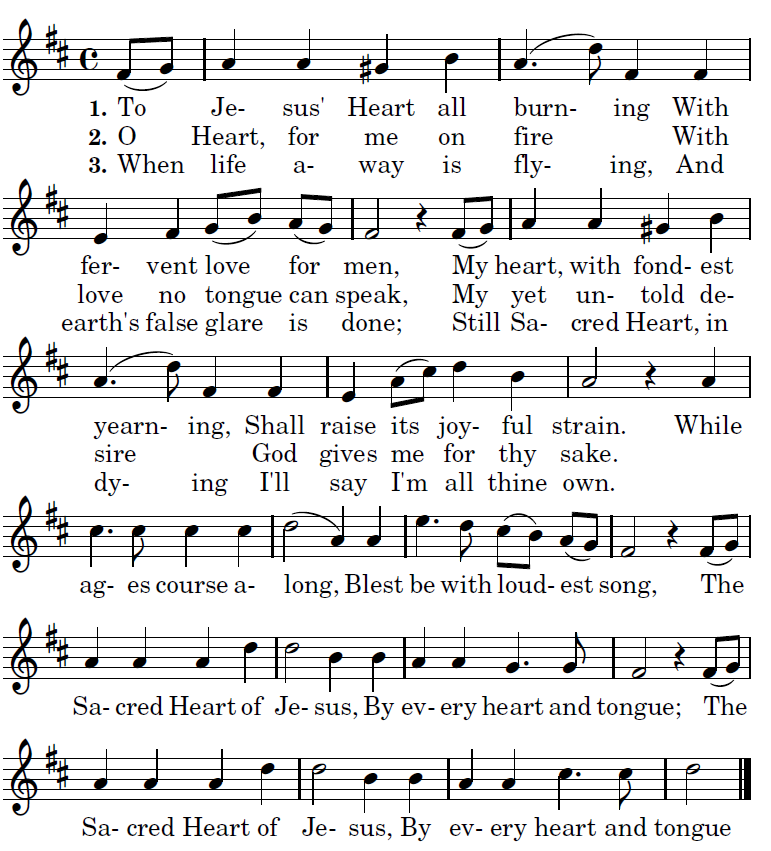 proper antiphons from Illuminarepublications.com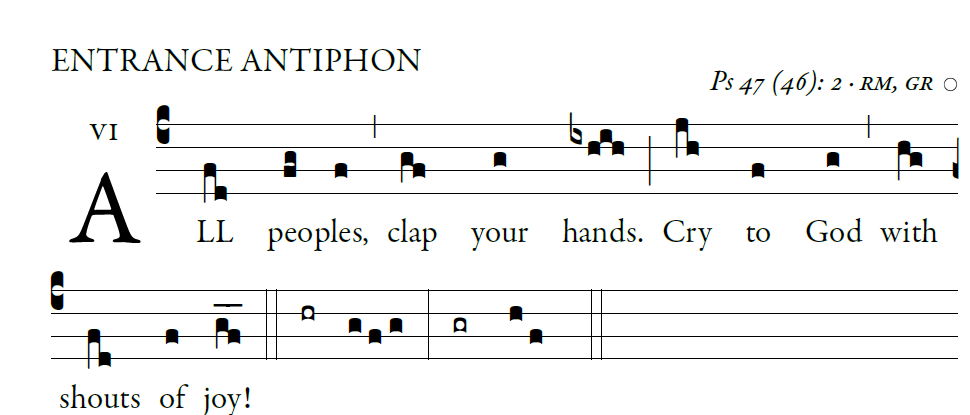 Psalm 28 (27)For the LORD, the Most High, is awesome, the great king over all the earth. He humbles peoples under us and nations under our feet.  Our heritage he chose for us, the pride of Jacob whom he loves. God goes up with shouts of joy. The LORD goes up with trumpet blast.  Sing praise for God; sing praise! Sing praise to our king; sing praise! God is king of all the earth. Sing praise with all your skill.  God reigns over the nations. God sits upon his holy throne.ALLELUIA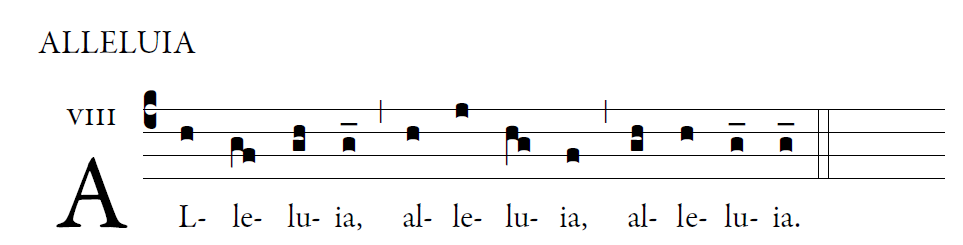      Speak , Lord, your servant is listening;     you have the words of everlasting life.    OFFERTORY HYMN                     “O God beyond All Praising”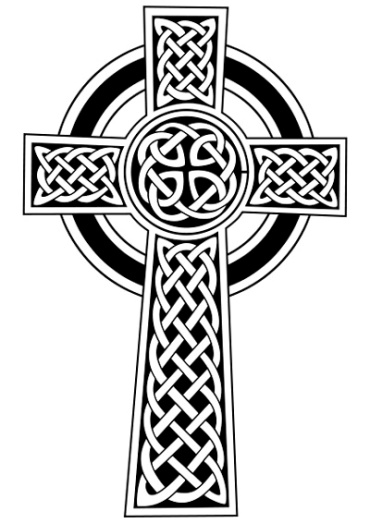     COMMUNION ANTIPHON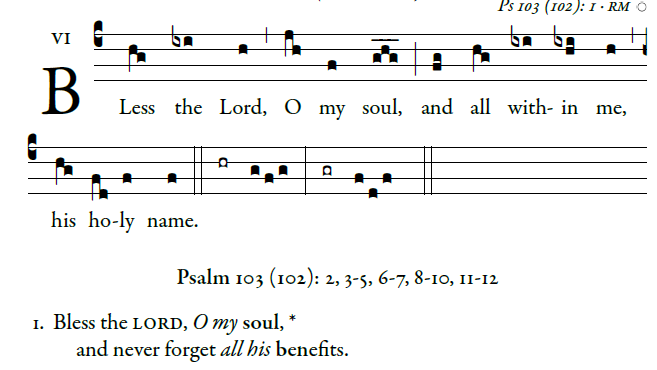 Bless the LORD, O my soul, and all within me, his holy name. 2Bless the LORD, O my soul, and never forget all his benefits.3It is the LORD who forgives all your sins, who heals every one of your ills, 4who redeems your life from the grave, who crowns you with mercy and compassion, 5who fills your life with good things, renewing your youth like an eagle’s.6The LORD does just deeds, gives full justice to all who are oppressed. 7He made known his ways to Moses, and his deeds to the children of Israel.8The LORD is compassionate and gracious, slow to anger and rich in mercy. 9He will not always find fault;